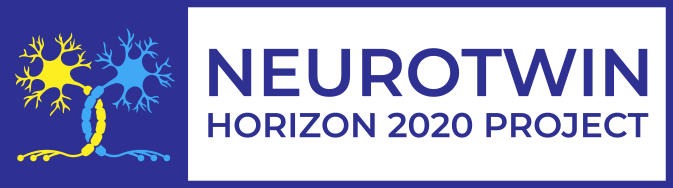 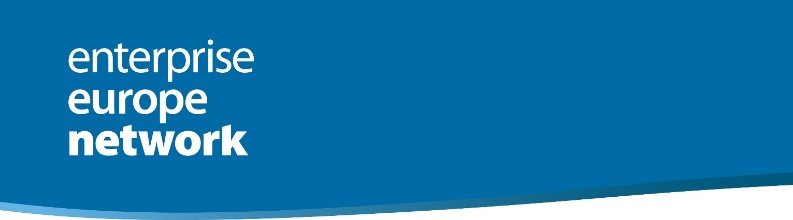 Інформаційний деньЗа підтримки гранту Neurotwin-Horizon 2020«Enterprise Europe Network (EEN) – дієвий інструмент для інтернаціоналізації інноваційної діяльності та активізації трансферу академічних технологій»24 вересня 2020 року, м. Київ, Інститут фізіології ім. О. БогомольцяПРОГРАМА ЗАХОДУТемаДоповідач1050-1100Реєстрація учасників інформаційного дняРеєстрація учасників інформаційного дня1100-1130COSME: інструменти EEN у контексті активізації трансферу академічних технологійІрина Новікова, к.е.н., старший науковий співробітник Київського національного університету імені Тараса Шевченка, старший експерт Консорціуму EEN-Ukraine1130-1200Маркетингові розвідки в мережі EENІрина Новікова, к.е.н., старший науковий співробітник Київського національного університету імені Тараса Шевченка, старший експерт Консорціуму EEN-Ukraine1200-1230Особливості оформлення профілів для розміщення на платформі EENІрина Новікова, к.е.н., старший науковий співробітник Київського національного університету імені Тараса Шевченка, старший експерт Консорціуму EEN-Ukraine1230-1300Програма Horizon Europe: можливості для дослідників в рамках налагодження міжнародного співробітництва для наукових установАвраменко Тетяна, к.ф.н., завідувач сектору проектної діяльності НДЧ Київського національного університету імені Тараса Шевченка, старший експерт EEN1300-1330Запитання. Підведення підсумківЗапитання. Підведення підсумків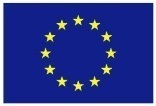 This project has received funding from the European Union’s H2020 Programme for Coordination and support action under grant agreement no 857562.